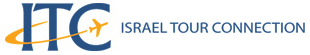 Explore Israel with Congregation Beth OhrLed by Rabbi Joel MishkinMay 3 – 14, 2020(Draft: January 6, 2020; Subject to change)Sunday, 3 May – Depart USAMonday, 4 May – Going up into the LandMorning arrival in Israel to be met and assisted by your ITC representative (today’s program depends on arrival time).Walking tour of the historic Neve Tzeddek neighbourhood, once home to Zionist cultural pioneers Eliezer Ben Yehuda, S. Y. Agnon and Rabbi Kook, which 25 years after its founding gave birth to Tel Aviv - The first Hebrew city in 2,000 years.ITC Touch: Discover City of Sand and Sea, a mosaic fountain created by artist and writer Nachum Gutman portraying scenes from the history of Jaffa and Tel Aviv.Hear about the establishment of Tel Aviv at the Founders' Monument then stroll down Rothschild Boulevard to view the Bauhaus architecture for which central Tel Aviv was declared a UNESCO World Heritage Site.Visit the new Israeli Innovation Center located in the Tel Aviv Stock Exchange to learn how Israel became the Start Up Nation.Lunch on ownTour the Israeli Museum at the Yitzhak Rabin Center for a critical look at Israeli history and society.Check-in to the Carlton Hotel on Tel Aviv's Mediterranean Coast.Welcome Dinner at Maganda Restaurant in Tel Aviv's old Yemenite Quarter.Overnight:  Carlton Hotel, Tel AvivTuesday, 5 May – Defense and Pioneering in the Western NegevTravel to the western Negev.Visit Kibbutz Alumim to meet with a local kibbutznik and hear first-hand about living on the Gaza border, pioneering in the Negev and kibbutz as a community.Briefing on local regional security from Rafi Babian, security coordinator of the Sdot Negev Regional Council and Kibbutz Alumim member.Lunch at Kibbutz AlumimDiscover hi-tech agriculture and innovative crops on the Salad Trail on Moshav Talmei Yosef.Encounter/workshop with local sculptor Yaron Bob, who has created works of art out of Kassam rockets that have fallen in the region.Travel to the Negev Highlands.Check-in to the Ramon Inn in Mitzpe Ramon.Dinner at hotelOvernight:  Ramon Inn, Mitzpe RamonWednesday, 6 May – Negev Highlands: Primeval Desert BeautyLearn about the natural history of the region at the multimedia Makhtesh Ramon Visitors Center dedicated to fallen Israeli astronaut Ilan Ramon.Explore Makhtesh Ramon (Ramon Crater) on foot and by jeep to discover magnificant desert landscapes and a fascinating window into the earth's past.Lunch on ownITC Touch: Encounter with a traditional Bedouin community in the Negev Highlands for a "non-touristy" Bedouin tourism experience - Hear about how social changes impacting on their community.Dinner at hotelOvernight:  Ramon Inn, Mitzpe RamonThursday, 7 May – Vision and Development in the NegevWalk in the stunning white canyon of Ein Avdat in the Zin Valley.Tour of David Ben Gurion's House on Kibbutz Sde Boker to learn about his vision for developing the Negev.Travel to the Negev development town of Yerucham.Lunch with the Kitchen Queens of Yerucham - a true gastronomic expereince.Tour of Yerucham with a local social activist to hear about its transformation from a downtrodden development town to a dynamic growing community.Study session on the role of the desert in the Torah at Bamidbar, a Yerucham based educational and social action center.Travel north to Jerusalem.Check-in to Leonardo Plaza Hotel in Jerusalem.Dinner on own.Overnight: Leonardo Plaza Hotel, JerusalemFriday, 8 May – The Old City of Jerusalem:  An Ancient Jewish LegacyDiscover the archaeological story of the Western Wall and episodes of Jewish life in Jerusalem 2,000 years ago at Robinson's Arch and the Southern Wall Excavations, including a recent discovery related to the Chanukah story.Unique tour of the Western Wall Tunnels, including impressive new discoveries with Dr. Avi Solomon, the site's former chief archaeologist (subject to availability).Lunch on ownExplore a Jewish text through an interactive art workshop with Rabbi Matt Berkowitz at Kol Haot.Free time to relax and prepare for Shabbat.Friday/Shabbat evening options:Join hundreds of other Jews from around the world to Greet the Sabbath at the Western Wall. Option to pray together as a congregation at the "Masorati Kotel", where men and women can stand together.OR:  Attend Friday night services at a local Jerusalem synagogue.Festive Shabbat Dinner at hotel – Lone Soldiers invited, subject to availability.Overnight:  Leonardo Plaza Hotel, JerusalemShabbat/Saturday, 9 May – And on the Seventh Day… in Jerusalem Shul Hopping: Attend Shabbat morning services at a number of different synagogues to experieince Jerusalem's ethnic Jewish mosaic.Traditional Shabbat Lunch at hotelShabbat afternoon options:Late afternoon walking tour to the historic Montefiore Windmill to discover the first neighbourhood built outside the walls of the Old City.AND/OR:  Walking tour to the First Temple period Jewish burial site at Ketef Hinnom – Where archaeologists discovered the oldest biblical text ever found.Havdalah with Rabbi Mishkin.Dinner on ownEvening:  Watch the New sound and light show at the Tower of David.Overnight:  Leonardo Plaza Hotel, JerusalemSunday, 10 May – Nature, Rebels and Refugees in the Judean Desert Tour the ruins of Qumran, where the Dead Sea Scrolls were discovered and hear about the ascetic Jewish sect that lived there 2,000 years ago.Visit the Qasr El Yahud Baptismal Site on the banks of the Jordan River, where you’ll stand 30 feet from Jordan.  In Jewish tradition, Qasr El Yahud is associated with where Joshua led the Children of Israel across the Jordan River to enter the Promised Land and where the Prophet Elijah ascended to heaven in a chariot of fire.Visit the world renown Chagall Windows at Hadassah Hospital.Lunch on ownTour of the Archaeology Wing at the Israel Museum with an emphasis on Jewish Archaeology, followed by free time to explore additional exhibitions on own.Free eveningDinner on ownOvernight:  Leonardo Plaza Hotel, JerusalemMonday, 11 May – Holocaust, Remembrance and Continuity Guided tour of Yad Vashem Campus focusing on Holocaust art.  This tour will examine both art created to memorialize different aspects of the Holocaust and art produced during the holocaust by its victims, including visits to the Museum of Holocaust Art, the Yad Vashem Synagogue and viewing sculpture installed at Yad Vashem.Tasting tour of the bustling Machane Yehuda Market to discover Jerusalem's many flavors from East and West.Lunch on own, if still hungryGuided tour of the new Hebrew Music Museum in downtown Jerusalem's Nachalat Shiva neighborhood to learn about the history of Jewish music from biblical times and through seven different regions of the Diaspora.Free eveningDinner on ownOvernight:  Leonardo Plaza Hotel, JerusalemTuesday, 12 May Update on Israeli politics by Steve Linde, editor-in-chief of the Jerusalem Report and former editor-in-chief of the Jerusalem Post.Multimedia tour of the new Six Day War Heritage Museum on Ammunition Hill, the site of the fiercest and most costly battle of the Six Day War.Lunch on ownGeopolitical tour of Jerusalem to examine several key geopolitical issues impacting on the city, including borders, building and settlement (Jewish and Arab) and Israel's security fence.Dinner on ownOvernight:  Leonardo Plaza Hotel, JerusalemWednesday, 13 May – Modern Realities and DepartureEngage in hands on tzedakah preparing food packages for distribution to some of Israel's neediest people at Pantry Packers in southern Jerusalem.Tour of less visited sites in the Jewish Quarter:  The Israelite Tower, a 2,600 year old "archaeological puzzle" beneath the modern day neighborhood, the Old Yishuv Court Museum, Karaite Museum and hear about the remarkable new discoveries under the ruins of the Tiferet Yisrael Synagogue. Lunch on ownRemainder of afternoon free to explore on own and get in last minute shopping.Late check outThursday, 14 May – Arrive in USABegin planning your next Israel trip with Rabbi Mishkin and ITC Tours!